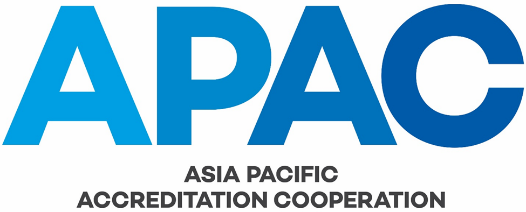 NOMINATION OF ALTERNATE REPRESENTATIVEOROR *  Please select the applicable box (place a “X” in the box).  Ithe designated representative for the designated representative for to the APAC General Assembly, hereby appoint to the APAC General Assembly, hereby appoint to the APAC General Assembly, hereby appoint as the authorised alternate representative for our organisation to vote:  as the authorised alternate representative for our organisation to vote:  as the authorised alternate representative for our organisation to vote:  as the authorised alternate representative for our organisation to vote:  as the authorised alternate representative for our organisation to vote:  * 	at the APAC 20XX General Assembly *	at the APAC General Assembly meetings and on postal 	ballots until 31 December 20XX*	for the postal ballot on:  Signed: Date:  